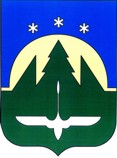 Городской округ Ханты-МансийскХанты-Мансийского автономного округа – ЮгрыПРЕДСЕДАТЕЛЬСЧЕТНОЙ ПАЛАТЫ ГОРОДА ХАНТЫ-МАНСИЙСКАПРИКАЗ06 июня 2022 года                                                                                                   № 8В целях обеспечения комплексного анализа коррупционных проявлений и коррупциогенных факторов, оценки эффективности мер по реализации антикоррупционной политики в Счетной палате города Ханты-Мансийска в соответствии со статьей 14.1 Федерального закона от 02.03.2007 № 25-ФЗ «О муниципальной службе в Российской Федерации», Федеральным законом от 25.12.2008 № 273-ФЗ «О противодействии коррупции», статьей 13.1 Закона ХМАО - Югры от 20.07.2007 № 113-оз «Об отдельных вопросах муниципальной службы в Ханты-Мансийском автономном округе – Югре», постановлением Губернатора ХМАО - Югры от 23.05.2011 № 79 «О комиссиях по соблюдению требований к служебному поведению государственных гражданских служащих Ханты-Мансийского автономного округа - Югры и урегулированию конфликта интересов»,  руководствуясь подпунктом 13 пункта 1 статьи 16 Положения о Счетной палате города Ханты-Мансийска, утвержденного решением Думы города Ханты-Мансийска от 25.02.2022 №58-VII РД,ПРИКАЗЫВАЮ:Создать комиссию по соблюдению требований к служебному поведению муниципальных служащих Счетной палаты города Ханты-Мансийска и урегулированию конфликта интересов;Утвердить состав комиссии по соблюдению требований к служебному поведению муниципальных служащих Счетной палаты города Ханты-Мансийска и урегулированию конфликта интересов согласно приложению к настоящему приказу;3. Начальнику организационно-правового отдела аппарата Счетной палаты города Ханты-Мансийска Головашкиной Л.А. ознакомить лиц, замещающих муниципальные должности, и муниципальных служащих Счетной палаты города Ханты-Мансийска с настоящим приказом;4. Разместить настоящий приказ на официальном сайте органов местного самоуправления города Ханты-Мансийска;5. Настоящий приказ вступает в силу со дня его подписания;6. Контроль исполнения настоящего приказа оставляю за собой.ПредседательСчетной палатыгорода Ханты-Мансийска       					             Е.Ю. ИгушевПриложение                                                         к приказу председателя Счетной                                                                   палаты города Ханты-Мансийска от 06.06.2022 № 8СОСТАВ КОМИССИИПО СОБЛЮДЕНИЮ ТРЕБОВАНИЙ К СЛУЖЕБНОМУ ПОВЕДЕНИЮ МУНИЦИПАЛЬНЫХ СЛУЖАЩИХ СЧЕТНОЙ ПАЛАТЫ ГОРОДА ХАНТЫ-МАНСИЙСКА И УРЕГУЛИРОВАНИЮ КОНФЛИКТА ИНТЕРЕСОВМарков Владимир Прокопьевич – заместитель председателя Счетной палаты города Ханты-Мансийска, председатель комиссии;Данишевская Ольга Александровна – аудитор Счетной палаты города Ханты-Мансийска, заместитель председателя комиссии;Головашкина Людмила Александровна – начальник организационно – правового отдела аппарата Счетной палаты города Ханты-Мансийска, секретарь комиссии;Члены комиссии:Нерябова Елена Александровна – начальник отдела наград и противодействия коррупции Думы города Ханты-Мансийска; Фролова Наталья Владимировна – и.о. проректора ФГБОУ ВО «Югорский государственный университет»;Представитель Общественной палаты города Ханты-Мансийска (по согласованию).О создании комиссии по соблюдению требований к служебному поведению муниципальных служащих Счетной палаты города Ханты-Мансийска и урегулированию конфликта интересов